AGs Accuse Google, Facebook of Monopolistic PracticesA group of attorneys general from 10 states filed a federal lawsuit alleging that Google engaged in anticompetitive online advertising practices such as a private auction deal with Facebook. A Google representative called the claims "meritless" and said, "We will strongly defend ourselves ... in court."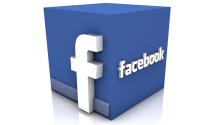 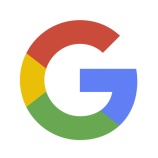 MediaPost Communications 12.16.20https://www.mediapost.com/publications/article/358751/10-states-sue-google-for-allegedly-monopolizing-on.html